EICHNER Schlüsselmappe – 28 Schlüssel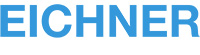 Art.-Nr. 9201-00035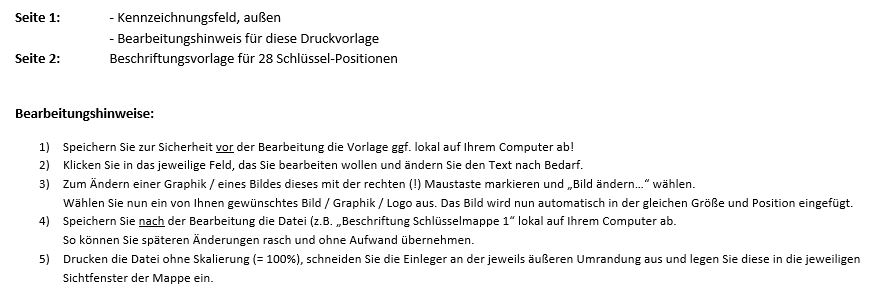 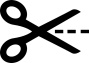 MappeNr. 001Feuerwehr MusterstadtSchlüsselmappeNr. 001 1234567Seniorenpark„Lindenpark“Bachstr. 1-3Haus ASeniorenpark„Lindenpark“Bachstr. 1-3Haus BSeniorenpark„Lindenpark“Bachstr. 1-3Haus CSeniorenpark„Lindenpark“Bachstr. 1-3Haus DPflegeheim„Sonnenblick“Wohnung EG 1MustermannPflegeheim„Sonnenblick“Wohnung EG 2MusterfrauPflegeheim„Sonnenblick“Wohnung EG 3Mustermann891011121314Pflegeheim„Sonnenblick“Wohnung OG 1MusterfrauPflegeheim„Sonnenblick“Wohnung OG 2MustermannPflegeheim„Sonnenblick“Wohnung OG 3Musterfrau Pflegeheim„Sonnenblick“Wohnung DG 1MustermannPflegeheim„Sonnenblick“Wohnung DG 2MusterfrauPflegeheim„Sonnenblick“Wohnung DG 3MustermannPflegeheim„Sonnenblick“Wohnung DG 4Hausmeister15161718192021RathausTiefgarage 1GoetheplatzRathausMülltonnenhausGoetheplatzBüchereiMünchener Str. 1KultiKulturzentrumVivaldiallee 2OrgelsaalKath. KircheSt. MagaretheDorfplatz 1Ev. KircheSegensreichMozartstr. 2Feuerwehr-gerätehausHeldenweg 522232425262728BauhofZufahrt NordWiesenweg 12BauhofGerätelagerWiesenweg 10WertstoffhofHaupttorWiesenweg 12-14WertstoffhofContainer-SchlossWiesenweg 12-14Städt. KindergartenRasselbandeHauptstraße 6AutobahnBehelfseinfahrtSchrankeSportstadionZugang FlutlichtAm Sportplatz 2